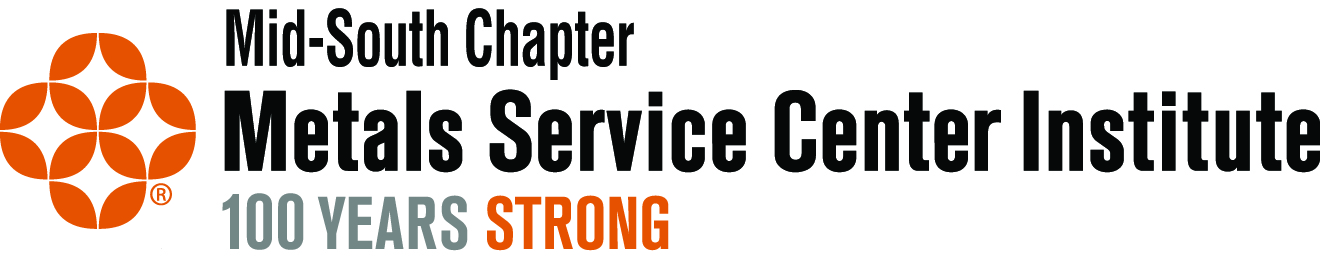 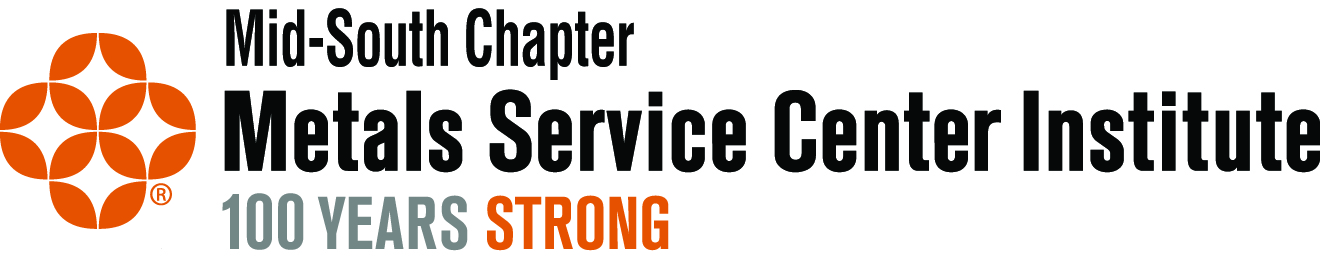 Board of Directors2017-2018 Officers:Art McCullough, President, CMC (205) 873-1924 (cell)Lauren Bryson, Pacesetter First Vice PresidentMike Earl, Secretary,KaiserNick Shirilla, TreasurerNucor, Plate Mill GroupDirectors:Phillip Abernathy, Phoenix MetalsAndy Barr, Nucor Corp.David Beard, Ryerson Michael Braningan, Kloeckner Nelson Burger, Siskin SteelMike Glover, Chatham Steel Sean Heenan, Olympic SteelDavid Pettigrew, CoilplusWes Spencer, O’Neal SteelJug Twitty, Phoenix MetalsMike Weis, Petersen Aluminum MSCI Staff Liaison:Rose Manfredini(847) 485-3008MSCI Event Coordinator:Teresa Zingaleteresa@247officeexpress.com(216) 392-1212Legal Counsel:Halsey Knapp, Jr.(404) 888-9611November 2017Thank you for your continued support of the MSCI Mid-South Chapter. The member volunteers are pleased to have worked on your behalf to provide greater opportunities for regional networking, programming and scholarship awards for you and your employees.   In 2017 we again awarded a total of 17 scholarships in the amount of $51,000. Since 2004, we have awarded 142 scholarships totaling over $400,000.  Only through your support and participation at our dinner events and golf outings can we continue our Scholarship Awards for 2018.  Please see the list of scholarship recipients on the following page.Please visit our website calendar for updates on our 2018 chapter events at www.msci.org.  The dues schedule for 2018 is $175 each company location.  Enclosed is a form with remittance information.  Your prompt dues payment is appreciated and is due on January 1, 2018.  Please note that dues paid to MSCI National are separate from dues paid to the Mid-South Chapter.  Your company must pay Mid-South Chapter dues in order to attend chapter events and to submit Scholarship applications.  If you have any questions or suggestions, please contact any one of our Board members.  Contact information and scheduled events are always available at www.msci.org – Click on chapters, then Mid-South.Sincerely, Art McCulloughManager of Mill Sales, East Region, CMC Alabama& Mid-South Chapter PresidentMSCI Mid-South Chapter Scholarship Recipients2004 - 2017Total Disbursements:  $404,000.00Sarah Bagby, O’Neal Steel (2017)Anna Boswell, General Steel Co (2017)Meghan Brieck, Olympic Steel (2013, 2014, 2015, 2016)April Brown, Chatham Steel (2009)Hannah Burch, Nucor (2012)Kathryn Burdine, O’Neal Steel (2017)Amanda Carter, Cargill Steel (2008, 2009, 2010, 2011)Kathryn Cavitt, Ryerson (2017)Selena Childress, Siskin Steel (2005, 2006, 2007, 2008)Jasmine Coleman, O’Neal Steel (2012, 2013)Madison Cornelius, Jemison Metals (2017)Catherine Cornwell, O’Neal Steel (2011, 2012, 2013)Brennan Crabtree, Feralloy Corp (2014, 2015, 2016)McKenzie Crabtree, Feralloy Corp (2010, 2011, 2012)Anabeth Dean, Cargill Steel (2007)Mary Rose Dilloway, Olympic Steel (2005)Rebecca Dilloway, Olympic Steel (2004, 2005, 2006, 2007)Anna Dunn, MarmonKeystone (2015, 2016)Samuel Friedman, Kloeckner Metals (2017)Yifan Guo, O’Neal Steel (2013, 2014, 2015, 2016)William Fagan, O’Neal Steel (2011, 2012, 2013, 2014)Carly Fain, AK Steel (2005)Laura Gibson, CMC Steel Alabama (2017)Rebecca Jean Gifford, Nucor Steel (2008, 2009)Avi Gargye, AMI Metals (2016)Audrey Griffin, Namasco/Temtco (2011)Whitney Harris, CMC Steel (2011)Sarah A. Holliday, Vulcan Steel (2012, 2013, 2014)David Holley, O’Neal Steel (2017)Ashley Hughes, Tennalum (2013)Victoria Johnson, Nucor (2014, 2015)Natalie Larson, Ryerson (2016)Madison LaValle, Steel Warehouse-Memphis (’17)Brook Lyles, CMC Steel Alabama (2017)Tu Mai, So. Aluminum Finishing (2017)Danielle Mason, Phoenix Metals (2013, 2014, 2015, 2016)Teresa McFarland, TW Metals (2016)Kelsie McNutt, O’Neal Steel (2009, 2010)Raechell Miller, Namasco (2013)Anthony K. Moore, Siskin Steel (2006, 2007)Connor Moroney, TW Metals (2013, 2014, 2015, 2016)Megan Moroney, TW Metals (2016)Christopher Nowack, Castle Metals (2014, 2016)Cindy Nguyen, So. Aluminum Finishing (2017)Yitzhak A. Peetluk, Chatham Steel (2012, 2013, 2014, 2015)Catherine Ports, O’Neal Steel (2015)Amanda Przekora, Nucor (2014, 2015, 2016, 2017)Jasmine Rangel, IMS Georgia Steel (2014, 2015, 2016)Payton Riley, Steel Dynamics (2017)Aubrey Schreiber, CMC Alabama (2017)Zachary Simms, Marmon/Keystone (2012)Jesse Smith, Chatham Steel (2004, 2005, 2006)Paul T. Smith, Chatham Steel (2006)Ellie Spencer, Kaiser (2013, 2014, 2015, 2016)Jeffery T. Steel, II, Siskin Steel (2009)Carolyn Sutlive, Siskin Steel (2007)Melissa Stewart, CMC Steel (2009, 2010, 2011)Daniel Tarquinio, Ryerson (2013, 2014, 2015, 2016)Madeline Tipton, CMC Steel Alabama (2017)Bailey Toth, Kloeckner Metals (2014, 2015, 2016)Caroline Toth, Kloeckner Metals (2011, 2012, 2013, 2014)Brandon Tullis, Southland Tube (2015)Maria White, O’Neal Industries (2017)Chelsea E. Williams, O’Neal Steel (2008, 2009)Jessica Wood, O’Neal Steel (2012, 2013, 2014, 2015)Brittany Young, CMC Steel (2010, 2011, 2012)Hailey Young, Chatham Steel (2016)Armin Zmajevac, Phoenix Metals (2015)Mo Zhou, CMC Steel (2010, 2011)